Publicado en Santa Cruz de Tenerife (Canarias) el 07/03/2024 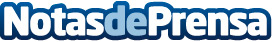 Repara tu Deuda Abogados cancela 66.000€ en Tenerife (Canarias) con la Ley de Segunda OportunidadCon la crisis de 2008, se vio reducida su nómina, que era la única de la familiaDatos de contacto:David GuerreroResponsable de Prensa655956735Nota de prensa publicada en: https://www.notasdeprensa.es/repara-tu-deuda-abogados-cancela-66-000-en Categorias: Nacional Derecho Finanzas Canarias http://www.notasdeprensa.es